新 书 推 荐中文书名：《芭蕾舞鞋》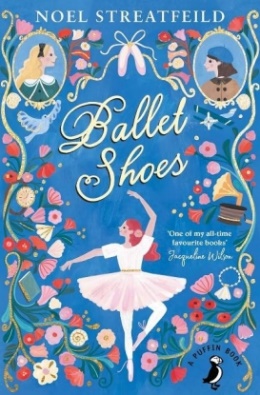 英文书名：Ballet Shoes作    者：Noel Streatfeild出 版 社：Puffin代理公司：AM heath/ANA页    数：256页出版时间：2015年7月代理地区：中国大陆、台湾审读资料：电子稿类    型：7-12儿童文学版权已授：保加利亚语、加泰罗尼亚语、格鲁吉亚语、日语、波兰语、罗马尼亚语、俄语、西班牙语、越南语我们三个发誓要把我们的名字写进历史书因为这是我们自己的名字没有人能说是因为祖父们这个经典故事神奇、温暖、深受喜爱讲述了三个女孩努力学习掌握自己的天赋的故事《芭蕾舞鞋》在2007年被拍成电影由艾玛·沃森（Emma Watson）主演内容简介：波琳（Pauline）、佩特洛娃（Petrova）和波西·弗索（Posy Fossil）姐妹各不相同。这三个孩子都是马修（Matthew）叔祖父收养的，他是一个古怪而富有的探险家，后来失踪了，把这些孩子留给了侄女西尔维娅（Sylvia）照顾。当西尔维娅的钱开始不够花的时候，他们灵机一动：波琳、佩特洛娃和波西将参加菲多利亚夫人（Fidolia）的儿童舞蹈和舞台训练学院，并走上舞台。但没过多久他们就发现成为明星并不像他们最初想象的那么容易。诺埃尔·斯特雷特菲尔德（Noel Streatfeild）的《芭蕾舞鞋》最初出版于1936年，是一个关于成长和爱你所选择的家庭的美丽故事。它经受住了时间的考验，受到几代人的喜爱。媒体评价：“《芭蕾舞鞋》是我一直以来最喜欢的儿童读物之一——不是芭蕾舞迷也能欣赏它。”——杰奎琳·威尔逊（Jacqueline Wilson）“杰作。”——Telegraph作者介绍：诺埃尔·斯特雷特菲尔德（Noel Streatfeild）（1895-1986）出生于苏塞克斯安伯利。她的父亲是刘易斯主教，曾祖母是监狱改革家伊丽莎白·弗莱（Elizabeth Fry.）。她是个淘气的孩子，经常在家里惹麻烦。成长过程中，她和姐妹们为教区演出戏剧，在第一次世界大战期间制造军火之后，开始接受演员训练。诺埃尔·斯特雷特菲尔德最开始为成年人写书。她的第一本也是最受欢迎的儿童读物《芭蕾舞鞋》于1936年出版。1939年，她获得了著名的卡内基儿童文学奖。第二次世界大战爆发时，她在军队的食堂工作，照顾那些被炸伤的人。她一生写了80多本书，直到去世前一直住在伦敦。请将反馈信息发至：版权负责人Email：Rights@nurnberg.com.cn安德鲁·纳伯格联合国际有限公司北京代表处北京市海淀区中关村大街甲59号中国人民大学文化大厦1705室, 邮编：100872电话：010-82504106,   传真：010-82504200公司网址：http://www.nurnberg.com.cn书目下载：http://www.nurnberg.com.cn/booklist_zh/list.aspx书讯浏览：http://www.nurnberg.com.cn/book/book.aspx视频推荐：http://www.nurnberg.com.cn/video/video.aspx豆瓣小站：http://site.douban.com/110577/新浪微博：安德鲁纳伯格公司的微博_微博 (weibo.com)微信订阅号：ANABJ2002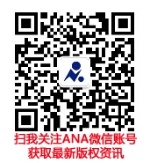 